Управление гражданской защиты г. Березники напоминает:МЕРЫ ПРЕДОСТОРОЖНОСТИ ПРИ ИСПОЛЬЗОВАНИИ ОБОГРЕВАТЕЛЬНЫХ ПРИБОРОВПравила при использовании электроприборовВ холодное время года традиционно возрастает количество пожаров, возникающих при эксплуатации бытовых электроприборов. Важно помнить о мерах безопасности при обращении с обогревательными приборами, поэтому знание простых правил позволит обезопасить себя и свою семью, а также сохранить Ваш домашний очаг.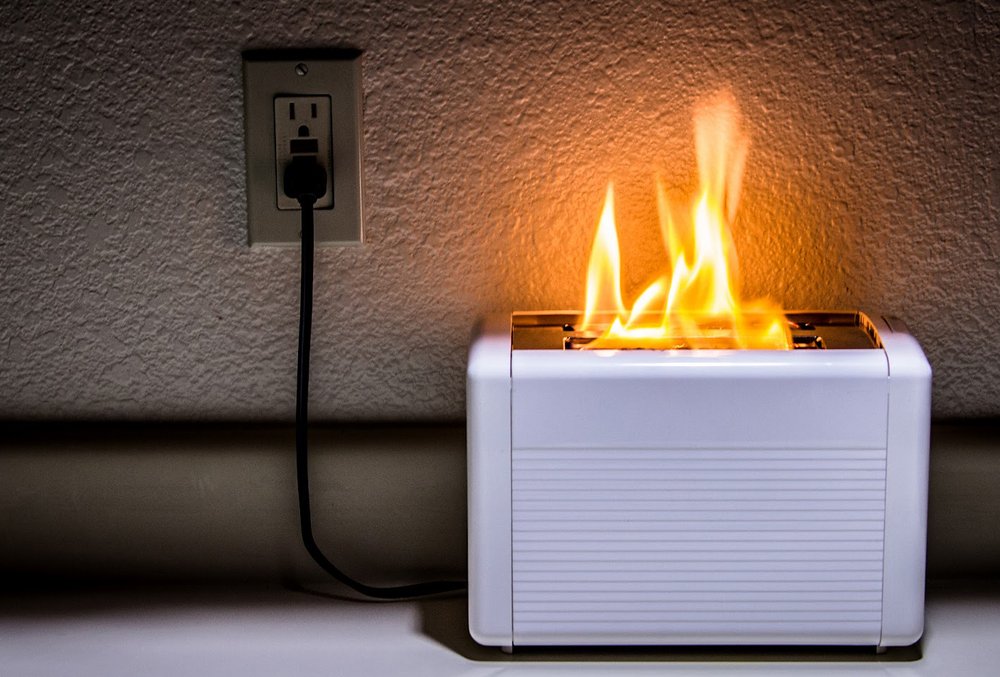 Изучите инструкциюВнимательно изучите инструкцию по эксплуатации электроприбора, впоследствии не нарушать требований, изложенных в ней. Важно помнить, что у каждого прибора есть свой срок эксплуатации, который в среднем составляет около 10 лет. Использование его свыше установленного срока может привести к печальным последствиям.Проведите проверку исправности электроприборовСистематически проводите проверку исправности электропроводки, розеток, щитков и штепсельных вилок обогревателя.Следите за состоянием обогревательного прибораСледите за состоянием обогревательного прибора: вовремя ремонтировать и заменять детали, если они вышли из строя. Меняйте предохранители, разболтавшиеся или деформированные штекеры.Используйте только промышленные электроприборыИспользуйте приборы, изготовленные только промышленным способом, ни при каких обстоятельствах не использовать поврежденные, самодельные или «кустарные» электрообогреватели.Избегайте перегрузки на электросетьСледует избегать перегрузки на электросеть, в случае включения сразу нескольких мощных потребителей энергии.Убедитесь в правильности установки штекера в розеткуУбедитесь, что штекер вставлен в розетку плотно, иначе обогреватель может перегреться и стать причиной пожара.Не оставляйте включенным электрообогревателиНе оставляйте включенным электрообогреватели на ночь, не используйте их для сушки вещей.Электроприборы детям - не игрушка!Не позволяйте детям играть с такими устройствами.Устанавливайте электрообогреватель на безопасном расстоянииУстанавливайте электрообогреватель на безопасном расстоянии от занавесок или мебели. Ставить прибор следует на пол, в случае с конвекторами - крепить на специальных подставках на небольшом расстоянии от пола.Не используйте обогреватель в помещении с воспламеняющимися жидкостямиНе используйте обогреватель в помещении с лакокрасочными материалами, растворителями и другими воспламеняющимися жидкостями. Также нельзя устанавливать электрообогреватель в захламленных и замусоренных помещениях.Очищайте обогреватель от пылиРегулярно очищайте обогреватель от пыли — она тоже может воспламениться.Не размещайте сетевые провода под покрытияНе размещайте сетевые провода обогревателя под ковры и другие покрытия.Не ставьте на провода тяжелые предметыНе ставьте на провода тяжелые предметы (например, мебель), иначе обогреватель может перегреться и стать причиной пожара.